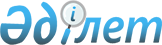 Об утверждении профессионального стандарта "Производство валяльно-войлочных изделий"
					
			Утративший силу
			
			
		
					Приказ исполняющего обязанности Министра индустрии и новых технологий Республики Казахстан от 30 декабря 2013 года № 476. Зарегистрирован в Министерстве юстиции Республики Казахстан 14 мая 2014 года № 9424. Утратил силу приказом Министра индустрии и инфраструктурного развития Республики Казахстан от 30 января 2023 года № 60.
      Сноска. Утратил силу приказом Министра индустрии и инфраструктурного развития РК от 30.01.2023 № 60 (вводится в действие по истечении десяти календарных дней после дня его первого официального опубликования).
      В соответствии с пунктом 3 статьи 138-5 Трудового кодекса Республики Казахстан от 15 мая 2007 года ПРИКАЗЫВАЮ:
      1. Утвердить прилагаемый профессиональный стандарт "Производство валяльно-войлочных изделий".
      2. Комитету промышленности Министерства индустрии и новых технологий Республики Казахстан (Касымбеков Б.А.) в установленном законодательством порядке обеспечить:
      1) государственную регистрацию настоящего приказа в Министерстве юстиции Республики Казахстан;
      2) в течение десяти календарных дней после государственной регистрации настоящего приказа в Министерстве юстиции Республики Казахстан направление на официальное опубликование в средствах массовой информации и информационно-правовой системе "Әділет";
      3) размещение настоящего приказа на интернет-ресурсе Министерства индустрии и новых технологий Республики Казахстан.
      3. Контроль за исполнением настоящего приказа оставляю за собой.
      4. Настоящий приказ вводится в действие по истечении десяти календарных дней после дня его первого официального опубликования. Профессиональный стандарт
"Производство валяльно-войлочных изделий"
1.Общие положения
      1. Профессиональный стандарт "Производство валяльно-войлочных изделий" (далее – ПС) определяет требования к уровню квалификации, компетенции, содержанию, качеству и условиям труда, и предназначен для:
      1) выработки единых требований к содержанию профессиональной деятельности; 
      2) обновления квалификационных требований, отвечающих современным потребностям рынка труда;
      3) решения широкого круга задач в области управления персоналом;
      4) разработки образовательных стандартов, учебных планов, модульных учебных программ, а также разработки соответствующих учебно-методических материалов;
      5) проведения оценки профессиональной подготовленности и подтверждения соответствия квалификации специалистов.
      2. Основными пользователями ПС являются:
      1) выпускники организаций образования, работники;
      2) руководители и работники организаций, руководители и специалисты подразделений управления персоналом организаций;
      3) специалисты, разрабатывающие образовательные программы;
      4) специалисты в области оценки профессиональной подготовленности и подтверждения соответствия квалификации специалистов.
      3. На основе ПС разрабатываются внутренние, корпоративные стандарты организаций на функциональные модели деятельности, должности, повышение квалификации, аттестацию работников, систему стимулирования труда и другие.
      4. В настоящем ПС применяются следующие термины и определения:
      1) квалификация – готовность работника к качественному выполнению конкретных функций в рамках определенного вида трудовой деятельности;
      2) квалификационный уровень/уровень квалификации – совокупность требований к компетенциям работников, дифференцируемых по параметрам сложности, нестандартности трудовых действий, ответственности и самостоятельности.
      3) предмет труда – предмет, на который направлены действия работника с целью создания продукта при помощи определенных средств труда;
      4) средства труда - средства, используемые работником для преобразования предмета труда из исходного состояния в продукт;
      5) вид трудовой деятельности – составная часть области профессиональной деятельности, сформированная целостным набором трудовых функций и необходимых для их выполнения компетенций;
      6) трудовая функция – набор взаимосвязанных действий, направленных на решение одной или нескольких задач процесса труда;
      7) область профессиональной деятельности – совокупность видов трудовой деятельности отрасли, имеющая общую интеграционную основу (аналогичные или близкие назначение, объекты, технологии, в том числе средства труда) и предполагающая схожий набор трудовых функций и компетенций для их выполнения; 
      8) ПС – стандарт, определяющий в конкретной области профессиональной деятельности требования к уровню квалификации, компетенций, содержанию, качеству и условиям труда;
      9) единица ПС – структурный элемент ПС, содержащий развернутую характеристику конкретной трудовой функции, которая является целостной, завершенной, относительно автономной и значимой для данного вида трудовой деятельности;
      10) профессия – род трудовой деятельности, который требует владения комплексом специальных теоретических знаний и практических навыков, приобретенных в результате специальной подготовки, опыта работы;
      11) компетенция – способность применять знания, умения и опыт в трудовой деятельности;
      12) должность – функциональное место в системе организационно - административной иерархии организации;
      13) задача - совокупность действий, связанных с реализацией трудовой функции и достижением результата с использованием конкретных предметов и средств труда;
      14) отрасль – совокупность предприятий и организаций, для которых характерна общность выпускаемой продукции, технологии производства, основных фондов и профессиональных навыков работающих;
      15) отраслевая рамка квалификаций (далее – ОРК) - структурированное описание квалификационных уровней, признаваемых в отрасли;
      16) национальная рамка квалификаций (далее – НРК) – структурированное описание квалификационных уровней, признаваемых на рынке труда; 
      17) функциональная карта – структурированное описание трудовых функций и задач, выполняемых работником определенного вида деятельности в рамках той или иной области профессиональной деятельности.  2. Паспорт ПС
      5. Паспорт ПС определяет следующее:
      1) вид экономической деятельности (область профессиональной деятельности): ГР РК 03-2007 13.00 Производство прочих текстильных изделий, не вошедших в другие категории.
      2) основная цель вида экономической (области профессиональной) деятельности: Производство валяльно-войлочных изделий. ПС устанавливает в области профессиональной деятельности "Производство валяльно-войлочных изделий" требования к содержанию, качеству, условиям труда, квалификации и компетенции работников. 
      3) виды трудовой деятельности, профессии, квалификационные уровни указаны в приложении 1 к настоящему ПС. Требования стандарта относятся к следующим профессиям в данной области: валяльщик, кисловщик, отделочник валяльно-войлочных изделий, свой лачивальщик, техник-технолог. 3. Карточки видов трудовой деятельности (профессии) "Валяльщик"
      6. Карточка вида трудовой деятельности (профессии) содержит:
      1) квалификационный уровень по ОРК – 3
      2) возможные наименования должностей: валяльщик.
      3) профессия "валяльщик" обязывает субъекта знать и уметь выполнять задачи, связанные с реализацией основной функции: ведение процесса валки валяльно-войлочных изделий на валяльных машинах различных систем. Связь с действующими нормативными документами указана в таблице 1 приложения 2 к настоящему ПС.
      4) требования к условиям труда, образованию и опыту работы валяльщика приведены в таблице 2 приложения 2 к настоящему ПС.
      5) перечень единиц ПС указан в таблице 3 приложения 2 к настоящему ПС.
      6) функциональная карта, описывающая единицы ПС, трудовые действия, выполняемые валяльщиком и требования к компетенциям приведены в таблице 4 приложения 2 к настоящему ПС.
      7) требования к компетенциям валяльщика указаны в таблице 5 приложения 2 к настоящему ПС. 4. Карточки видов трудовой деятельности (профессии) "Кисловщик"
      7. Карточка вида трудовой деятельности (профессии) содержит:
      1) квалификационный уровень по ОРК – 3
      2) возможные наименования должностей: кисловщик
      3) профессия "кисловщик" обязывает субъекта вести процесс кисловки валяльно-войлочных изделий на кисловочном оборудовании различных систем. Связь с действующими нормативными документами указана в таблице 1 приложения 3 к настоящему ПС.
      4) требования к условиям труда, образованию и опыту работы кисловщика приведены в таблице 2 приложения 3 к настоящему ПС.
      5) перечень единиц ПС указан в таблице 3 приложения 3 к настоящему ПС.
      6) функциональная карта, описывающая единицы ПС, трудовые действия, выполняемые кисловщиком, и требования к компетенциям приведены в таблице 4 приложения 3 к настоящему ПС.
      7) требования к компетенциям кисловщика указаны в таблице 5 приложения 3 к настоящему ПС. 5. Карточки видов трудовой деятельности (профессии)
"Отделочник валяльно-войлочных изделий"
      8. Карточка вида трудовой деятельности (профессии) содержит:
      1) квалификационный уровень по ОРК – 1-3
      2) возможные наименования должностей: отделочник валяльно-войлочных изделий 
      3) профессия "отделочник валяльно-войлочных изделий" обязывает субъекта выполнять работы по отделке валяльно-войлочных изделий в соответствии с технологическим режимом. Связь с действующими нормативными документами указана в таблице 1 приложения 4 к настоящему ПС.
      4) требования к условиям труда, образованию и опыту работы отделочника валяльно-войлочных изделий приведены в таблице 2 приложения 4 к настоящему ПС.
      5) перечень единиц ПС указан в таблице 3 приложения 4 к настоящему ПС.
      6) функциональная карта, описывающая единицы ПС, трудовые действия, выполняемые отделочником валяльно-войлочных изделий и требования к компетенциям приведены в таблице 4 приложения 4 к настоящему ПС.
      7) требования к компетенциям отделочника валяльно-войлочных изделий указаны в таблице 5 приложения 4 к настоящему ПС. 6. Карточки видов трудовой деятельности (профессии)
"Свойлачивальщик"
      9. Карточка вида трудовой деятельности (профессии) содержит:
      1) квалификационный уровень по ОРК – 2-3
      2) возможные наименования должностей: свойлачивальщик
      3) профессия "свойлачивальщик" обязывает субъекта вести процесс свойлачивания на свойлачивающих машинах различных систем. Связь с действующими нормативными документами указана в таблице 1 приложения 5 к настоящему ПС.
      4) требования к условиям труда, образованию и опыту работы свой лачивальщика приведены в таблице 2 приложения 5 к настоящему ПС.
      5) перечень единиц ПС указан в таблице 3 приложения 5 к настоящему ПС.
      6) функциональная карта, описывающая единицы ПС, трудовые действия, выполняемые свойлачивальщиком и требования к компетенциям приведены в таблице 4 приложения 5 к настоящему ПС.
      7) требования к компетенциям свойлачивальщика указаны в таблице 5 приложения 5 к настоящему ПС. 7. Карточки видов трудовой деятельности (профессии)
"Техник-технолог"
      10. Карточка вида трудовой деятельности (профессии) содержит:
      1) квалификационный уровень по ОРК – 4-5
      2) возможные наименования должностей: Мастер
      3) профессия "техник-технолог" обязывает субъекта знать и уметь выполнять задачи, связанные с организацией процесса производства валяльно-войлочных изделий, обеспечения качества продукции, производительности труда и оборудования. Связь с действующими нормативными документами указана в таблице 1 приложения 6 к настоящему ПС.
      4) требования к условиям труда, образованию и опыту работы техника-технолога приведены в таблице 2 приложения 6 к настоящему ПС.
      5) перечень единиц ПС указан в таблице 3 приложения 6 к настоящему ПС.
      6) функциональная карта, описывающая единицы ПС, трудовые действия, выполняемые техником-технологом и требования к компетенциям приведены в таблице 4 приложения 6 к настоящему ПС.
      7) требования к компетенциям техника-технолога указаны в таблице 5 приложения 6 к настоящему ПС. 8. Виды сертификатов, выдаваемых на основе настоящего
профессионального стандарта
      11. Организациями в области оценки профессиональной подготовленности и подтверждения соответствия квалификации специалистов выдаются сертификаты на основе настоящего ПС.
      12. Виды сертификатов, выдаваемые на основе настоящего ПС, определяются в соответствии с перечнем единиц ПС, освоение которых необходимо для получения сертификата, предусмотренным в таблице 3 приложений 2 – 6 настоящего ПС. 9. Разработчики, лист согласования, экспертиза и регистрация
профессионального стандарта
      13. Разработчиком ПС является Министерство индустрии и новых технологий Республики Казахстан.
      14. Лист согласования, экспертиза и регистрация ПС приведены в приложении 7 к настоящему ПС.
         Таблица 1. Виды деятельности, профессии, квалификационные уровни
                     Связь с действующими нормативными документами 
      Таблица 2
                 Требования к условиям труда, образованию и опыту работы
      Таблица 3
                                      Перечень единиц ПС 
                                 (трудовых функций профессии)
      Таблица 4 
                          Описание единиц ПС (функциональная карта)
      Таблица 5
                    Связь с действующими нормативными документами 
      Таблица 2
      Требования к условиям труда, образованию и опыту работы
      Таблица 3
                                    Перечень единиц ПС 
                               (трудовых функций профессии)
      Таблица 4 
                       Описание единиц ПС (функциональная карта)
      Таблица 5
                      Связь с действующими нормативными документами 
      Таблица 2
      Требования к условиям труда, образованию и опыту работы
      Таблица 3
                                   Перечень единиц ПС 
                             (трудовых функций профессии) 
      Таблица 4 
                        Описание единиц ПС (функциональная карта)
      Таблица 5
                     Связь с действующими нормативными документами 
      Таблица 2
      Требования к условиям труда, образованию и опыту работы
      Таблица 3
                                   Перечень единиц ПС 
                              (трудовых функций профессии)
      Таблица 4
                         Описание единиц ПС (функциональная карта)
      Таблица 5
                     Связь с действующими нормативными документами 
      Таблица 2
      Требования к условиям труда, образованию и опыту работы
      Таблица 3
                                    Перечень единиц ПС 
                                (трудовых функций профессии)
      Таблица 4
        Описание единиц профессионального стандарта (функциональная карта)
      Таблица 5 Лист согласования
      Настоящий профессиональный стандарт зарегистрирован в
      ________________________________________________________________.
      Профессиональный стандарт внесен в Реестр профессиональных стандартов
      рег. № ______________.
      Письмо (протокол) № ___________ Дата ___________
					© 2012. РГП на ПХВ «Институт законодательства и правовой информации Республики Казахстан» Министерства юстиции Республики Казахстан
				
Исполняющий обязанности 
Министра индустрии и новых технологий 
Республики Казахстан
А. Рау
"СОГЛАСОВАНО"
Министр труда и социальной 
защиты населения
Республики Казахстан
___________Т. Дуйсенова
7 апреля 2014 годУтвержден
приказом исполняющего обязанности
Министра индустрии и новых технологий
Республики Казахстан
от 30 декабря 2013 года № 476Приложение 1
к профессиональному стандарту
"Производство валяльно-войлочных
изделий"
№
п/п
Наименование вида трудовой деятельности
Наименование профессии с учетом тенденций рынка труда
Наименование профессии согласно государственному классификатору занятий РК (ГК РК 01-2005)
Квалификационный уровень ОРК (НРК)
1
Валка шерсти
Валяльщик
Валяльщик
3-4
2
Кисловка шерсти
Кисловщик
Кисловщик
3
3
Отделка валяльно-войлочных изделий
Отделочник валяльно-войлочных изделий
Отделочник валяльно-войлочных изделий
1-3
4
Свойлачивание шерсти
Свойлачивальщик
Свойлачивальщик
2-3
5
Организация и контроль производства валяльно-войлочных изделий
Техник-технолог
Техник-технолог
4Приложение 2
к профессиональному стандарту
"Производство валяльно-войлочных
изделий"
Таблица 1
Государственный классификатор занятий Республики Казахстан (ГКЗ)
Государственный классификатор занятий Республики Казахстан (ГКЗ)
Базовая группа
7434 Рабочие, занятые в валяльно-войлочном производстве
Единый тарифно-квалификационный справочник работ и профессий рабочих (ЕТКС)
Единый тарифно-квалификационный справочник работ и профессий рабочих (ЕТКС)
Выпуск, раздел ЕТКС
Выпуск 44, раздел "производство валяльно-войлочных изделий" 
Профессия по ЕТКС
Валяльщик
Квалификационный уровень Отраслевой рамки квалификации (ОРК)
Разряды по ЕТКС
3
3-4
4
5
Возможные места работы по профессии (предприятия, организации)
Возможные места работы по профессии (предприятия, организации)
Предприятия по производству валяльно-войлочных изделий
Предприятия по производству валяльно-войлочных изделий
Вредные и опасные факторы,
условия труда
Вредные и опасные факторы,
условия труда
Вращающиеся части машин и механизмов, электрооборудование, пар.
Вращающиеся части машин и механизмов, электрооборудование, пар.
Особые условия допуска 
к работе
Особые условия допуска 
к работе
Отсутствие медицинских противопоказаний и прохождение инструктажа по технике безопасности.
Отсутствие медицинских противопоказаний и прохождение инструктажа по технике безопасности.
Квалификационный
уровень ОРК
Уровень профессионального 
образования и обучения
Уровень профессионального 
образования и обучения
Требуемый опыт работы
3
Курсы на базе организации образования по программам профессиональной подготовки до одного года или обучение на предприятии при наличии общего среднего образования или технического и профессионального образования на базе основного среднего образования 
Курсы на базе организации образования по программам профессиональной подготовки до одного года или обучение на предприятии при наличии общего среднего образования или технического и профессионального образования на базе основного среднего образования 
Не требуется
4
Техническое и профессиональное образование, дополнительные профессиональные программы 
Техническое и профессиональное образование, дополнительные профессиональные программы 
Не менее 3 лет на 3 уровне
Шифр
трудовой функции
Наименование трудовой функции
Ф 1
Подготовка сырья, материалов, оборудования, инструмента
Ф 2
Ведение процесса валки шерсти на валяльных машинах разных систем
Ф 3
Уход за оборудованием и рабочим местом
Шифр трудовой функции
Предметы
труда
Средства
труда
Задачи
(трудовые действия)
Ф 1
Технологические карты и схемы производств
Правила и требования разработки технологической (технической) документации,
З 1.1: Проверка исправности обслуживаемого оборудования и подготовка его к пуску. 
Ф 1
Производственная дисциплина, промышленная санитария, температурно-влажностного режим помещения
Методы и виды контроля
З 1.2: Подготовка инструмента, приготовление валочного раствора
Ф 2
Сырье, материалы готовая продукция, моющие растворы
Методы и виды контроля качества
З 2.1:. Ведение процесса валки обуви на валяльных машинах различных систем, окончательная валка головных уборов. Загрузка или заправка изделия в обслуживаемую машину. Регулирование температуры валочного раствора, степени давления рабочих органов и циркуляции изделия на молотовых машинах, разводок между рабочими валиками и рядами на многоваличных машинах, степени усадки изделия в Контроль формы, линейных размеров, плотности изделий, их оправка в процессе валки. Расправка, растяжка валяной обуви до требуемой формы на растяжном станке, формование пятки на штыре. Определение момента окончания валки, выгрузка и транспортирование изделий.
Ф 2
Технологическое оборудование
Методы и виды контроля 
З 2.2: Ведение процесса валки войлока и войлочных шлифовальных кругов на валяльных машинах различных систем. Проверка состояния валяльной машины и регулирование ее для обработки заданного изделия. Подготовка валочного раствора и проверка его концентрации. Подготовка изделия, загрузка или заправка его в валяльную машину. 
Ф 2
Заказ, цели, производственные задачи
Организационно-управленческие инструменты
З 2.3: Регулирование водного и температурного режима валки, циркуляции изделия, степени давления рабочих органов, рабочего объема барки молотовых машин, разводок между рабочими органами на жгутоваляльных и многоваличных машинах в период валки. Контроль формы, линейных размеров, плотности изделий, оправка их в процессе валки. Регулирование степени усадки изделия в соответствии с его валкоспособностью и техническими требованиями. Определение момента окончания валки, выгрузка и транспортирование изделий.
Ф 3
Узлы и механизмы оборудования, поверхность рабочего места
Правила и графики ухода за оборудованием, правила приемки и сдачи смены, правила техники безопасности
З 3.1: Чистка оборудования, уборка рабочего места 
Ф 3
Расходы сырья, материалов, объемы изготовленной продукции
Журналы, документация, правила ведения
З 3.2:Ведение учета сырья, материалов, изготовленной продукции, ведение принятой документации
Требования к компетенциям 3-го уровня ОРК
Требования к компетенциям 3-го уровня ОРК
Требования к компетенциям 3-го уровня ОРК
Требования к компетенциям 3-го уровня ОРК
Шифр
задачи
Личностные и 
профессиональные 
компетенции
Умения и 
навыки
Знания
З 2.1
Самостоятельность: осуществление самостоятельной работы в типовых ситуациях и под руководством в сложных ситуациях профессиональной деятельности, самостоятельная организация обучения.
Ответственность: за результаты выполнения работ, за свою безопасность и безопасность других, за выполнение требований по защите окружающей среды и противопожарной безопасности
Сложность: решение типовых практических задач, выбор способа действий из известных на основе знаний и практического опыта. Ведение процесса валки обуви на валяльных машинах различных систем, окончательная валка головных уборов
Ведение валки на машинах различных систем
Устройство обслуживаемого оборудования, правила эксплуатации и ухода за ним, ассортимент, структуру, размеры обрабатываемых изделий и технические требования к ним, технологические режимы валки для различных видов изготовляемых изделий, материалы, применяемые при валке изделий, способы регулирования степени усадки изделий, методы определения момента окончания валки изделий
З 2.2
Самостоятельность: осуществление самостоятельной работы в типовых ситуациях и под руководством в сложных ситуациях профессиональной деятельности, самостоятельная организация обучения.
Ответственность: за результаты выполнения работ, за свою безопасность и безопасность других, за выполнение требований по защите окружающей среды и противопожарной безопасности
Сложность: решение типовых практических задач, выбор способа действий из известных на основе знаний и практического опыта. Ведение процесса валки войлока и войлочных шлифовальных кругов на валяльных машинах различных систем
Ведение валки на машинах различных систем
Устройство обслуживаемого оборудования, правила эксплуатации и ухода за ним, ассортимент, структуру и размеры обрабатываемых изделий, технические требования к ним
З 2.3
Самостоятельность: осуществление самостоятельной работы в типовых ситуациях и под руководством в сложных ситуациях профессиональной деятельности, самостоятельная организация обучения.
Ответственность: за результаты выполнения работ, за свою безопасность и безопасность других, за выполнение требований по защите окружающей среды и противопожарной безопасности
Сложность: решение типовых практических задач, выбор способа действий из известных на основе знаний и практического опыта. Контроль температурного режима валки, давления рабочих органов, контроль качества изделий.
Управление параметрами валки, ведение контроля за формой и плотностью изделий, определение окончания валки
Технологические режимы валки для различных видов изготовляемых изделий, материалы, применяемые при валке, их свойства, рецептуру, нормы расхода валочного раствора и правила определения его концентрации, способы регулирования степени усадки изделий, методы определения момента окончания валки изделий
З 3.2
Самостоятельность: осуществление самостоятельной работы в типовых ситуациях и под руководством в сложных ситуациях профессиональной деятельности, самостоятельная организация обучения.
Ответственность: за результаты выполнения работ, за свою безопасность и безопасность других, за выполнение требований по защите окружающей среды и противопожарной безопасности
Сложность: решение типовых практических задач, выбор способа действий из известных на основе знаний и практического опыта. Ведение учета сырья, изготовленной продукции, ведение принятой документации
Ведения учета и оформление документации
Нормы расхода сырья, материалов, правила ведения документацииПриложение 3
к профессиональному стандарту
"Производство валяльно-войлочных
изделий"
Таблица 1
Государственный классификатор занятий Республики Казахстан (ГКЗ)
Государственный классификатор занятий Республики Казахстан (ГКЗ)
Базовая группа
7434 Рабочие, занятые в валяльно-войлочном производстве
Единый тарифно-квалификационный справочник работ и профессий рабочих (ЕТКС)
Единый тарифно-квалификационный справочник работ и профессий рабочих (ЕТКС)
Выпуск, раздел ЕТКС
Выпуск 44, раздел "производство валяльно-войлочных изделий" 
Профессия по ЕТКС
Кисловщик
Квалификационный уровень отраслевой рамки квалификации (ОРК)
Разряды по ЕТКС
3
3
Возможные места работы по профессии (предприятия, организации)
Возможные места работы по профессии (предприятия, организации)
Предприятия по производству валяльно-войлочных изделий
Предприятия по производству валяльно-войлочных изделий
Вредные и опасные факторы,
условия труда
Вредные и опасные факторы,
условия труда
Вращающиеся части машин и механизмов, электрооборудование, пар.
Вращающиеся части машин и механизмов, электрооборудование, пар.
Особые условия допуска 
к работе
Особые условия допуска 
к работе
Отсутствие медицинских противопоказаний и прохождение инструктажа по технике безопасности.
Отсутствие медицинских противопоказаний и прохождение инструктажа по технике безопасности.
Квалификационный
уровень ОРК
Уровень профессионального 
образования и обучения
Уровень профессионального 
образования и обучения
Требуемый опыт работы
3
Курсы на базе организации образования по программам профессиональной подготовки до одного года или обучение на предприятии при наличии общего среднего образования или технического и профессионального образования на базе основного среднего образования
Курсы на базе организации образования по программам профессиональной подготовки до одного года или обучение на предприятии при наличии общего среднего образования или технического и профессионального образования на базе основного среднего образования
Не требуется
Шифр
трудовой функции
Наименование трудовой функции
Ф 1
Подготовка сырья, материалов, оборудования, инструмента к кисловке валяльно-войлочных изделий.
Ф 2
Ведение процесса кисловки валяльно-войлочных изделий на кисловочных машинах разных систем
Ф 3
Уход за оборудованием и рабочим местом
Шифр трудовой функции
Предметы
труда
Средства
труда
Задачи
(трудовые действия)
Ф 1
Оборудование
Инструменты и оборудование
З 1.1: Проверка исправности обслуживаемого оборудования и подготовка его к пуску. 
Ф 1
Сырье и материалы
Инструменты и оборудование
З 1.2: Подготовка к работе сырья и материалов
Ф 2
Валяная обувь, головные уборы, войлок, войлочные шлифовальные круги
Кисловочное оборудование
2-1 Ведение процесса кисловки валяной обуви, головных уборов, войлоков, войлочных шлифовальных кругов на кисловочном оборудовании различных систем в соответствии с технологическим режимом.
Ф 2
Валяная обувь, головные уборы, войлок, войлочные шлифовальные круги
Кислотные растворы
З 2.2: Приготовление кислотного раствора заданной концентрации согласно рецептуре. Регулирование температурного режима процесса, равномерности и полноты пропитки обрабатываемых изделий кислотным раствором, уровня раствора. Определение концентрации кислоты, контроль за щелочной средой с помощью контрольно-измерительных приборов.
Ф 2
Валяная обувь, головные уборы, войлок, войлочные шлифовальные круги
Машина кисловочного оборудования
З 2.3: Загрузка или заправка обрабатываемых изделий в обслуживаемую машину. Выгрузка обработанных изделий. Транспортирование обрабатываемых изделий и кислоты.
Ф 3
Узлы и механизмы оборудования, поверхность рабочего места
Правила и графики ухода за оборудованием, правила приемки и сдачи смены, правила техники безопасности
З 3.1: Чистка оборудования, уборка рабочего места 
Ф 3
Расходы сырья, материалов, объемы изготовленной продукции
Журналы, документация, правила ведения
З 3.2: Ведение учета сырья, материалов, изготовленной продукции, ведение принятой документации
Требования к компетенциям кисловщика 3-го уровня ОРК
Требования к компетенциям кисловщика 3-го уровня ОРК
Требования к компетенциям кисловщика 3-го уровня ОРК
Требования к компетенциям кисловщика 3-го уровня ОРК
Шифр
задачи
Личностные и 
профессиональные 
компетенции
Умения и 
навыки
Знания
З 2.1
Самостоятельность: осуществление самостоятельной работы в типовых ситуациях и под руководством в сложных ситуациях профессиональной деятельности, самостоятельная организация обучения.
Ответственность: за результаты выполнения работ, за свою безопасность и безопасность других, за выполнение требований по защите окружающей среды и противопожарной безопасности
Сложность: решение типовых практических задач, выбор способа действий из известных на основе знаний и практического опыта. Ведение процесса кисловки валяной обуви, головных уборов, войлоков, войлочных шлифовальных кругов на кисловочном оборудовании различных систем в соответствии с технологическим режимом.
Ведение кисловки на машинах различных систем
Устройство применяемого оборудования, правила эксплуатации и ухода за ним, ассортимент обрабатываемых изделий, технологический режим кисловки
З 2.2
Самостоятельность: осуществление самостоятельной работы в типовых ситуациях и под руководством в сложных ситуациях профессиональной деятельности, самостоятельная организация обучения.
Ответственность: за результаты выполнения работ, за свою безопасность и безопасность других, за выполнение требований по защите окружающей среды и противопожарной безопасности
Сложность: решение типовых практических задач Приготовление кислотного раствора заданной концентрации согласно рецептуре. Регулирование температурного режима процесса.
Приготовление кислотного раствора и регулирование параметров кисловки
Правила пользования контрольно-измерительными приборами, правила приготовления кислотного раствора и регулирования его концентрации, температуры и уровня, правила обращения с кислотами, способы контроля и регулирования процесса кисловки изделий
З 2.3
Самостоятельность: осуществление самостоятельной работы в типовых ситуациях и под руководством в сложных ситуациях профессиональной деятельности, самостоятельная организация обучения.
Ответственность: за результаты выполнения работ, за свою безопасность и безопасность других, за выполнение требований по защите окружающей среды и противопожарной безопасности
Сложность: решение типовых практических задач, выбор способа действий из известных на основе знаний и практического опыта. Загрузка или заправка обрабатываемых изделий в обслуживаемую машину. Выгрузка обработанных изделий
Загрузка и выгрузка изделий, транспортировка изделий и раствора кислоты
Технологическую карту и правила эксплуатации подъемно-транспортных механизмов, правила транспортировки и хранения кислот и щелочей
З 3.2
Самостоятельность: осуществление самостоятельной работы в типовых ситуациях и под руководством в сложных ситуациях профессиональной деятельности, самостоятельная организация обучения.
Ответственность: за результаты выполнения работ, за свою безопасность и безопасность других, за выполнение требований по защите окружающей среды и противопожарной безопасности
Сложность: решение типовых практических задач, выбор способа действий из известных на основе знаний и практического опыта. Ведение учета сырья, готовой продукции, ведение принятой документации
Ведение учета и оформление документации
Нормы расхода сырья, материалов, правила ведения документацииПриложение 4
к профессиональному стандарту
"Производство валяльно-войлочных
изделий"
Таблица 1
Государственный классификатор занятий Республики Казахстан (ГКЗ)
Государственный классификатор занятий Республики Казахстан (ГКЗ)
Базовая группа
7434 Рабочие, занятые в валяльно-войлочном производстве
Единый тарифно-квалификационный справочник работ и профессий рабочих (ЕТКС)
Единый тарифно-квалификационный справочник работ и профессий рабочих (ЕТКС)
Выпуск, раздел ЕТКС
Выпуск 44, раздел "производство валяльно-войлочных изделий" 
Профессия по ЕТКС
отделочник валяльно-войлочных изделий
Квалификационный уровень отраслевой рамки квалификации (ОРК)
Разряды по ЕТКС
1
1
2
2
3
3-4
Возможные места работы по профессии (предприятия, организации)
Возможные места работы по профессии (предприятия, организации)
Предприятия по производству валяльно-войлочных изделий
Предприятия по производству валяльно-войлочных изделий
Вредные и опасные 
условия труда
Вредные и опасные 
условия труда
Вращающиеся части машин и механизмов, электрооборудование, пар, кислота.
Вращающиеся части машин и механизмов, электрооборудование, пар, кислота.
Особые условия допуска 
к работе
Особые условия допуска 
к работе
Отсутствие медицинских противопоказаний и прохождение инструктажа по технике безопасности.
Отсутствие медицинских противопоказаний и прохождение инструктажа по технике безопасности.
Квалификационный
уровень ОРК
Уровень профессионального 
образования и обучения
Уровень профессионального 
образования и обучения
Требуемый опыт работы
1
Начальное образование, краткосрочное обучение (инструктаж) на рабочем месте
Начальное образование, краткосрочное обучение (инструктаж) на рабочем месте
Не требуется
2
Общее среднее образование, краткосрочные курсы
Общее среднее образование, краткосрочные курсы
Не менее 1 год 
на 1 уровне
3
Курсы на базе организации образования по программам профессиональной подготовки до одного года или обучение на предприятии при наличии общего среднего образования или технического и профессионального образования на базе основного среднего образования 
Курсы на базе организации образования по программам профессиональной подготовки до одного года или обучение на предприятии при наличии общего среднего образования или технического и профессионального образования на базе основного среднего образования 
Не менее 2 года 
на 3 уровне
Шифр
трудовой
функции
Наименование трудовой функции
Ф 1
Подготовка оборудования, инструментов и материалов к ведению процесса отделки валяльно-войлочных изделий. Ведение предварительной очистки изделий.
Ф 2
Ведение процесса отделки валяльно-войлочных изделий. Контроль технологических параметров
Ф 3
Чистка машины, уборка рабочего места
Шифр
трудовой
функции
Предметы
труда
Средства
труда
Задачи
(трудовые действия)
Ф 1
Обслуживаемое оборудование и инструменты
Вспомогательные инструменты и оборудование
З 1.1: Проверка исправности обслуживаемого оборудования и инструмента, подготовка его к работе. Ведение подготовительной работы для отделки валяльно-войлочных изделий. Выборка вручную посторонних примесей, удаление масляных пятен и смолки из колпаков, валяной обуви, войлоков, войлочных изделий, удаление непрострижек из пуха. 
Ф 1
Колпаки, валяная обувь, войлоки, войлочные изделия
Вспомогательные инструменты и оборудование
З 1.2: Подготовка к работе сырья и материалов
Ф 2
Голенища валяной обуви
Вспомогательные инструменты и оборудование
З 2.1.: Съем ворса с голенищ валяной обуви на чистильных полуавтоматах в соответствии с технологическим режимом. Регулирование разводок рабочих органов или степени прижима изделий к рабочим органам чистильного полуавтомата. Заправка и съем обрабатываемых изделий. Контроль ровности съема ворса с голенищ, толщины валяной обуви. 
Ф 2
Колпаки, валяная обувь, войлоки, войлочные изделия
Виброшлифовальная машина, туровочный станок,
чистильный станок
З 2.2: Окончательная отделка изделий с созданием гладкого эффекта на виброшлифовальной машине, туровка на туровочном станке головных уборов, съем ворса с изделий на чистильном станке, придание окончательной формы фетровой обуви. Заправка шайбы или головки вибратора бумагой, сукном или фетром, установка амплитуды его колебания в зависимости от ассортимента и повторяемости обработки, подборка туровочных головок в соответствии с ассортиментом, регулирование разводок, параллельности ведущего вала и рабочих валиков. Обработка головных уборов щеткой, войлоком, пропаренной тканью, спиртом, маслом, водой до получения блеска и соответствующего направления ворса на туровочном станке, опаливание обработанного убора. Контроль качества туровки, гладкого эффекта, однородности по цвету и толщине головного убора, ровности съема ворса, толщины и формы обрабатываемых изделий.
Ф 2
Колпаки, валяная обувь, войлоки, войлочные изделия
Виброшлифовальная машина, туровочный станок,
чистильный станок
З 2.3: Окончательная отделка фетровых головных уборов на виброшлифовальной машине, создание замшевого и других эффектов на поверхности головных уборов.. Заправка головных уборов в виброшлифовальную машину. Регулирование скорости отделки и присадки головных уборов к отделывающей поверхности виброшлифовальной машины. Проверка однородности поверхности по цвету и толщине головных уборов. Контроль качества замшевого эффекта головных уборов. Снятие готовых головных уборов с виброшлифовальной машины и укладка их. 
Ф 3
Узлы и механизмы оборудования, поверхность рабочего места
Правила и графики ухода за оборудованием, правила приемки и сдачи смены, правила техники безопасности
З 3.1: Чистка оборудования, уборка рабочего места 
Ф 3
Расходы сырья, материалов, объемы изготовленной продукции
Журналы, документация, правила ведения
З 3.2:Ведение учета сырья, материалов, изготовленной продукции, ведение принятой документации
Требования к компетенциям отделочника валяльно-войлочных изделий
1-го уровня ОРК
Требования к компетенциям отделочника валяльно-войлочных изделий
1-го уровня ОРК
Требования к компетенциям отделочника валяльно-войлочных изделий
1-го уровня ОРК
Требования к компетенциям отделочника валяльно-войлочных изделий
1-го уровня ОРК
Шифр задачи
Личностные и 
профессиональные 
компетенции
Умения и 
навыки
Знания
З 1.1
Самостоятельность: работа под руководством при наличии некоторой самостоятельности в знакомых ситуациях, обучение под руководством.
Ответственность: за результаты выполнения простых заданий, за свою безопасность и безопасность других, за выполнение требований по защите окружающей среды и противопожарную безопасность.
Сложность: решение простых типовых задач. Проверка исправности обслуживаемого оборудования и подготовка его к пуску, подготовка сырья к работе, ведение подготовительной работы для отделки валяльно-войлочных изделий
Проверка и подготовка оборудования, сырья, материалов 
Устройство обслуживаемого оборудования, ассортимент изделий, технические требования к ним. Требования, предъявляемые к качеству валяльно-войлочных изделий, способы выборки и удаления посторонних примесей, масляных пятен и других дефектов в обрабатываемых изделиях.
Требования к компетенциям отделочника валяльно-войлочных изделий
2-го уровня ОРК
Требования к компетенциям отделочника валяльно-войлочных изделий
2-го уровня ОРК
Требования к компетенциям отделочника валяльно-войлочных изделий
2-го уровня ОРК
Требования к компетенциям отделочника валяльно-войлочных изделий
2-го уровня ОРК
Шифр задачи
Личностные и 
профессиональные 
компетенции
Умения и 
навыки
Знания
З 1.1
Самостоятельность: работа под руководством при наличии некоторой самостоятельности в знакомых ситуациях, обучение под руководством.
Ответственность: за результаты выполнения простых заданий, за свою безопасность и безопасность других, за выполнение требований по защите окружающей среды и противопожарную безопасность.
Сложность: решение простых типовых задач. Проверка исправности обслуживаемого оборудования и подготовка его к пуску, подготовка сырья к работе, ведение подготовительной работы для отделки валяльно-войлочных изделий
Проверка и подготовка оборудования, сырья, материалов 
Устройство обслуживаемого оборудования, ассортимент изделий, технические требования к ним. Требования, предъявляемые к качеству валяльно-войлочных изделий, способы выборки и удаления посторонних примесей, масляных пятен и других дефектов в обрабатываемых изделиях.
З 1.2
Самостоятельность: работа под руководством при наличии некоторой самостоятельности в знакомых ситуациях, обучение под руководством.
Ответственность: за результаты выполнения простых заданий, за свою безопасность и безопасность других, за выполнение требований по защите окружающей среды и противопожарную безопасность.
Сложность: решение простых типовых задач. Подготовка к работе сырья и материалов
Распознавание нужного сырья, его качества.
Свойства шерсти, ее классификацию, требования к качеству
З 3.1
Самостоятельность: работа под руководством при наличии некоторой самостоятельности в знакомых ситуациях, обучение под руководством.
Ответственность: за результаты выполнения простых заданий, за свою безопасность и безопасность других, за выполнение требований по защите окружающей среды и противопожарную безопасность.
Сложность: решение простых типовых задач. приемка-сдача смены, чистка закрепленного оборудования и уборка рабочего места
Чистка узлов и механизмов оборудования, удаление сора, промывка агрегатов, систем, коммуникаций, рабочих органов
Правила и графики ухода за оборудованием, правила приемки и сдачи смены, правила техники безопасности, противопожарной безопасности правила внутреннего распорядка
Требования к компетенциям отделочника валяльно-войлочных изделий
3-го уровня ОРК
Требования к компетенциям отделочника валяльно-войлочных изделий
3-го уровня ОРК
Требования к компетенциям отделочника валяльно-войлочных изделий
3-го уровня ОРК
Требования к компетенциям отделочника валяльно-войлочных изделий
3-го уровня ОРК
Шифр
задачи
Личностные и 
профессиональные 
компетенции
Умения и 
навыки
Знания
З 2.1
Самостоятельность: осуществление самостоятельной работы в типовых ситуациях и под руководством в сложных ситуациях профессиональной деятельности, самостоятельная организация обучения.
Ответственность: за результаты выполнения работ, за свою безопасность и безопасность других, за выполнение требований по защите окружающей среды и противопожарной безопасности
Сложность: решение типовых практических задач, выбор способа действий из известных на основе знаний и практического опыта. Съем ворса с голенищ валяной обуви на чистильных полуавтоматах Регулирование разводок рабочих органов.
Съем ворса с изделий, регулирование разводок, силы прижима изделий к рабочим органам
Устройство чистильного полуавтомата, правила эксплуатации и ухода за ним, ассортимент валяной обуви и технические требования, предъявляемые к ее качеству, технологический режим съема ворса с голенищ, правила заправки и съема обрабатываемых изделий, способы регулирования разводок рабочих органов и степени прижима изделий к ним, методы определения качества съема ворса, правила проточки абразивов
З 2.2
Самостоятельность: осуществление самостоятельной работы в типовых ситуациях и под руководством в сложных ситуациях профессиональной деятельности, самостоятельная организация обучения.
Ответственность: за результаты выполнения работ, за свою безопасность и безопасность других, за выполнение требований по защите окружающей среды и противопожарной безопасности
Сложность: решение типовых практических задач Окончательная отделка изделий с созданием гладкого эффекта на виброшлифовальной машине, туровка на туровочном станке
Окончательная отделка изделий
Устройство применяемого оборудования, ассортимент обрабатываемых изделий, технологический режим отделки валяльно-войлочных изделий, правила их заправки, способы регулирования разводок и прижима изделий к рабочим органам применяемого оборудования, амплитуды колебания вибратора, параллельности валиков, правила проточки валиков и обтягивание их абразивной лентой, технические условия на валяльно-войлочные изделия, методы определения качества отделки валяльно-войлочных изделий, свойства и нормы расхода отделочных материалов
З 2.3
Самостоятельность: осуществление самостоятельной работы в типовых ситуациях и под руководством в сложных ситуациях профессиональной деятельности, самостоятельная организация обучения.
Ответственность: за результаты выполнения работ, за свою безопасность и безопасность других, за выполнение требований по защите окружающей среды и противопожарной безопасности
Сложность: решение типовых практических задач, выбор способа действий из известных на основе знаний и практического опыта. Окончательная отделка фетровых головных уборов на виброшлифовальной машине, создание замшевого и других эффектов
Окончательная отделка фетровых головных уборов на виброшлифовальной машине, создание замшевого и других эффектов
Устройство применяемого оборудования, ассортимент и структуру фетровых головных уборов, технологический режим создания замшевого и других эффектов, правила установки амплитуды колебания вибратора и регулирования скоростного режима обработки головного убора, технические условия на готовые головные уборы, способы выравнивания цвета и толщины головных уборов, виды материалов, применяемых при отделке головных уборов и требования, предъявляемые к ним, методы определения качества окончательной отделки головных уборов
З 3.2
Самостоятельность: осуществление самостоятельной работы в типовых ситуациях и под руководством в сложных ситуациях профессиональной деятельности, самостоятельная организация обучения.
Ответственность: за результаты выполнения работ, за свою безопасность и безопасность других, за выполнение требований по защите окружающей среды и противопожарной безопасности
Сложность: решение типовых практических задач, выбор способа действий из известных на основе знаний и практического опыта. Ведение учета сырья, готовой продукции, ведение принятой документации
Ведение учета и оформление документации
Нормы расхода сырья, материалов, правила ведения документацииПриложение 5
к профессиональному стандарту
"Производство валяльно-войлочных
изделий"
Таблица 1
Государственный классификатор занятий Республики Казахстан (ГКЗ)
Государственный классификатор занятий Республики Казахстан (ГКЗ)
Базовая группа
7434 Рабочие, занятые в валяльно-войлочном производстве
Единый тарифно-квалификационный справочник работ и профессий рабочих (ЕТКС)
Единый тарифно-квалификационный справочник работ и профессий рабочих (ЕТКС)
Выпуск, раздел ЕТКС
Выпуск 44, раздел "производство валяльно-войлочных изделий" утвержден приказом Министра труда и социальной защиты населения Республики Казахстан от 26 февраля 2013 года № 73-ө-м 
Профессия по ЕТКС
Свойлачивальщик
Квалификационный уровень отраслевой рамки квалификации (ОРК)
Разряды по ЕТКС
2
2
3
3-4
Возможные места работы по профессии (предприятия, организации)
Возможные места работы по профессии (предприятия, организации)
Предприятия по производству валяльно-войлочных изделий
Предприятия по производству валяльно-войлочных изделий
Вредные и опасные 
условия труда
Вредные и опасные 
условия труда
Вращающиеся части машин и механизмов, электрооборудование, пар, кислота.
Вращающиеся части машин и механизмов, электрооборудование, пар, кислота.
Особые условия допуска 
к работе
Особые условия допуска 
к работе
Отсутствие медицинских противопоказаний и прохождение инструктажа по технике безопасности.
Отсутствие медицинских противопоказаний и прохождение инструктажа по технике безопасности.
Квалификационный
уровень ОРК
Уровень профессионального 
образования и обучения
Уровень профессионального 
образования и обучения
Требуемый опыт работы
2
Общее среднее образование, краткосрочные курсы
Общее среднее образование, краткосрочные курсы
Не требуется
3
Курсы на базе организации образования по программам профессиональной подготовки до одного года или обучение на предприятии при наличии общего среднего образования или технического и профессионального образования на базе основного среднего образования
Курсы на базе организации образования по программам профессиональной подготовки до одного года или обучение на предприятии при наличии общего среднего образования или технического и профессионального образования на базе основного среднего образования
Не менее 1 года
на 2 уровне
Шифр
трудовой функции
Наименование трудовой функции
Ф 1
Подготовка оборудования, инструментов и материалов к ведению процесса отделки валяльно-войлочных изделий. Ведение предварительной очистки изделий.
Ф 2
Ведение процесса отделки валяльно-войлочных изделий. Контроль технологических параметров
Ф 3
Чистка машины, уборка рабочего места
Шифр
трудовой
функции
Предметы
труда
Средства
труда
Задачи
(трудовые действия)
Ф 1
Обслуживаемое оборудование и инструменты
Вспомогательные инструменты и оборудование
З 1.1: Проверка исправности обслуживаемого оборудования и инструмента, подготовка его к работе. 
Ф 1
Колпаки, валяная обувь, войлоки, войлочные изделия
Вспомогательные инструменты и оборудование
З 1.2: Подготовка к работе сырья и материалов
Ф 2
Голенища валяной обуви
Вспомогательные инструменты и оборудование
З 2.1: Первоначальное свойлачивание пластов, листов, конусов в производстве валяной обуви на катальных машинах и уплотняющих плитах в соответствии с технологическим режимом. Заправка изделий в катальные машины или уплотняющие плиты. Регулирование степени увлажнения изделий и температуры подогрева плиты. Выборка изделий из катальных машин или уплотняющих плит, расправка и передача их на дальнейшую обработку. 
Ф 2
Колпаки, валяная обувь, войлоки, войлочные изделия
Виброшлифовальная машина, туровочный станок,
чистильный станок
З 2.2: Свойлачивание изделий на катальных и свойлачивающих машинах. Заправка изделий в машины, участие в оправке, перекладывании, вывертывании, сращивании, дублировании, увлажнении обрабатываемых изделий. Регулирование давления валика, амплитуды колебания и температуры нагрева свойлачивающих плит, степени увлажнения изделий, величины их усадки и плотности. Контроль качества свойлачивания изделий, наращивание утоненных мест.
Ф 2
Колпаки, валяная обувь, войлоки, войлочные изделия
Виброшлифовальная машина, туровочный станок,
чистильный станок
З 2.3: Свойлачивание изделий на катальных и свойлачивающих машинах. Окончательное свойлачивание валяной обуви. Оправка, перекладывание, вывертывание, сращивание, дублирование, увлажнение войлочных изделий. Регулирование давления валика, амплитуды колебания и температуры нагрева свойлачивающих плит, степени увлажнения войлочных изделий, величины усадки и плотности. Контроль качества свойлачивания войлочных изделий, наращивание утоненных мест. 
Ф 3
Узлы и механизмы оборудования, поверхность рабочего места
Правила и графики ухода за оборудованием, правила приемки и сдачи смены, правила техники безопасности
З 3.1: Чистка оборудования, уборка рабочего места 
Ф 3
Расходы сырья, материалов, объемы изготовленной продукции
Журналы, документация, правила ведения
З 3.2: Ведение учета сырья, материалов, изготовленной продукции, ведение принятой документации
Требования к компетенциям свойлачивальщика 2-го уровня ОРК
Требования к компетенциям свойлачивальщика 2-го уровня ОРК
Требования к компетенциям свойлачивальщика 2-го уровня ОРК
Требования к компетенциям свойлачивальщика 2-го уровня ОРК
Шифр
задачи
Личностные и 
профессиональные 
компетенции
Умения и 
навыки
Знания
З 1.1
Самостоятельность: работа под руководством при наличии некоторой самостоятельности в знакомых ситуациях, обучение под руководством.
Ответственность: за результаты выполнения простых заданий, за свою безопасность и безопасность других, за выполнение требований по защите окружающей среды и противопожарную безопасность.
Сложность: решение простых типовых задач. Проверка исправности обслуживаемого оборудования и подготовка его к пуску, подготовка сырья к работе, ведение подготовительной работы для свойлачивания.
Проверка и подготовка оборудования, сырья, материалов 
Устройство применяемого инструмента оборудования, правила эксплуатации и ухода за ним
З 1.2
Самостоятельность: работа под руководством при наличии некоторой самостоятельности в знакомых ситуациях, обучение под руководством.
Ответственность: за результаты выполнения простых заданий, за свою безопасность и безопасность других, за выполнение требований по защите окружающей среды и противопожарную безопасность.
Сложность: решение простых типовых задач. Подготовка к работе сырья и материалов
Распознавание нужного сырья, его качества
Свойства шерсти, ее классификацию, требования к качеству
З 3.1
Самостоятельность: работа под руководством при наличии некоторой самостоятельности в знакомых ситуациях, обучение под руководством.
Ответственность: за результаты выполнения простых заданий, за свою безопасность и безопасность других, за выполнение требований по защите окружающей среды и противопожарную безопасность.
Сложность: решение простых типовых задач. приемка-сдача смены, чистка закрепленного оборудования и уборка рабочего места
Чистка узлов и механизмов оборудования, удаление сора, промывка агрегатов, систем, коммуникаций, рабочих органов
Правила и графики ухода за оборудованием, правила приемки и сдачи смены, правила техники безопасности, противопожарной безопасности правила внутреннего распорядка
Требования к компетенциям свойлачивальщика 3-го уровня ОРК
Требования к компетенциям свойлачивальщика 3-го уровня ОРК
Требования к компетенциям свойлачивальщика 3-го уровня ОРК
Требования к компетенциям свойлачивальщика 3-го уровня ОРК
Шифр
задачи
Личностные и 
профессиональные 
компетенции
Умения и 
навыки
Знания
З 2.1
Самостоятельность: осуществление самостоятельной работы в типовых ситуациях и под руководством в сложных ситуациях профессиональной деятельности, самостоятельная организация обучения.
Ответственность: за результаты выполнения работ, за свою безопасность и безопасность других, за выполнение требований по защите окружающей среды и противопожарной безопасности
Сложность: решение типовых практических задач, выбор способа действий из известных на основе знаний и практического опыта. Первоначальное свойлачивание пластов, листов, конусов. Регулирование степени увлажнения изделий и температуры подогрева плиты. Выборка изделий из катальных машин
Первоначальное свойлачивание пластов, листов, конусов. Регулирование степени увлажнения изделий и температуры подогрева плиты. Выборка изделий из катальных машин.
Назначение пластов, листов, конусов в производстве валяной обуви и технические требования, предъявляемые к ним, технологический режим первоначального уплотнения
З 2.2
Самостоятельность: осуществление самостоятельной работы в типовых ситуациях и под руководством в сложных ситуациях профессиональной деятельности, самостоятельная организация обучения.
Ответственность: за результаты выполнения работ, за свою безопасность и безопасность других, за выполнение требований по защите окружающей среды и противопожарной безопасности
Сложность: решение типовых практических задач свойлачивание изделий на катальных и свойлачивающих машинах. Заправка изделий в машины Регулирование давления валика, амплитуды колебания и температуры нагрева свойлачивающих плит, степени увлажнения изделий, величины их усадки и плотности
Ведение процесса свойлачивания
Ассортимент войлочных изделий, технические требования, предъявляемые к ним, технологические режимы свойлачивания, методы определения качества свойлачивания войлочных изделий
З 2.3
Самостоятельность: осуществление самостоятельной работы в типовых ситуациях и под руководством в сложных ситуациях профессиональной деятельности, самостоятельная организация обучения.
Ответственность: за результаты выполнения работ, за свою безопасность и безопасность других, за выполнение требований по защите окружающей среды и противопожарной безопасности
Сложность: решение типовых практических задач, выбор способа действий из известных на основе знаний и практического опыта. Свойлачивание изделий на катальных и свойлачивающих машинах.
Ведение свойлачивания изделий на катальных и свойлачивающих машинах. Окончательное свойлачивание валяной обуви.
Регулирование давления валика, амплитуды колебания и температуры нагрева свойлачивающих плит, степени увлажнения войлочных изделий, величины усадки и плотности.
Структура войлочных изделий, технические требования, предъявляемые к ним, технологические режимы основообразования и свойлачивания, методы определения качества свойлачивания, правила пользования применяемыми контрольно-измерительными приборами
З 3.2
Самостоятельность: осуществление самостоятельной работы в типовых ситуациях и под руководством в сложных ситуациях профессиональной деятельности, самостоятельная организация обучения.
Ответственность: за результаты выполнения работ, за свою безопасность и безопасность других, за выполнение требований по защите окружающей среды и противопожарной безопасности
Сложность: решение типовых практических задач, выбор способа действий из известных на основе знаний и практического опыта. Ведение учета сырья, готовой продукции, ведение принятой документации
Ведения учета и оформление документации
Нормы расхода сырья, материалов, правила ведения документацииПриложение 6
к профессиональному стандарту
"Производство валяльно-войлочных
изделий"
Таблица 1
Государственный классификатор занятий Республики Казахстан (ГКЗ)
Государственный классификатор занятий Республики Казахстан (ГКЗ)
Базовая группа
3111 техник-технолог
Единый тарифно-квалификационный справочник работ и профессий рабочих (ЕТКС)
Единый тарифно-квалификационный справочник работ и профессий рабочих (ЕТКС)
Выпуск, раздел ЕТКС
Выпуск 44, раздел "производство валяльно-войлочных изделий" 
Профессия по ЕТКС
Техник-технолог
Квалификационный уровень ОРК
Разряды по ЕТКС
4
4
Возможные места работы по профессии (предприятия, организации)
Возможные места работы по профессии (предприятия, организации)
Предприятия по производству валяльно-войлочных изделий
Предприятия по производству валяльно-войлочных изделий
Вредные и опасные 
условия труда
Вредные и опасные 
условия труда
Вращающиеся части машин и механизмов, электрооборудование, пар, кислота, щелочь.
Вращающиеся части машин и механизмов, электрооборудование, пар, кислота, щелочь.
Особые условия допуска к работе
Особые условия допуска к работе
Отсутствие медицинских противопоказаний и прохождение инструктажа по технике безопасности.
Отсутствие медицинских противопоказаний и прохождение инструктажа по технике безопасности.
Квалификационный
уровень ОРК
Уровень профессионального
образования и обучения
Уровень профессионального
образования и обучения
Требуемый опыт работы
4
Техническое или профессиональное образование
Техническое или профессиональное образование
Не требуется
Шифр
трудовой
функции
Наименование трудовой функции
Ф 1
Производственно-технологическая
Ф 2
Организационно-управленческая
Ф 3
Опытно-экспериментальная
Шифр трудовой функции
Предметы
труда
Средства
труда
Задачи
(трудовые действия)
Ф 1
Технологические карты и схемы производств
Правила и требования разработки технологической (технической) документации,
З 1.1: Разработка технологической (технической) документации, оптимальных режимов работы, графиков ухода за оборудованием, рецептов растворов и режимов их приготовления.
Ф 1
Производственная дисциплина, промышленная санитария, температурно-влажностного режим помещения
Методы и виды контроля
З 1.2: Контроль за соблюдением технологической и производственной дисциплины, культуры производства, промышленной санитарии, температурно-влажностного режима помещения
Ф 1
Сырье, материалы готовая продукция, моющие растворы
Методы и виды контроля качества
З 1.3: Осуществление проверки качества сырья и материалов, готовой продукции.
Ф 1
Технологическое оборудование
Методы и виды контроля
З 1.4: Контроль за эксплуатацией технологического оборудования, соблюдением установленных параметров, соблюдением графика профилактики, ремонта, чистки оборудования
Ф 2
Заказ, цели, производственные задачи
Организационно-управленческие инструменты
З 2.1: Организация работы коллектива исполнителей, планирование и организация производственных работ, выбор оптимальных решений при планировании работ, установление технически обоснованных норм времени выработки, зоны обслуживания
Ф 2
Технологические параметры участков производства
Методы и виды контроля качества
З 2.2: Контроль количества и качества выпускаемой продукции на всех участках производства, участие в оценке экономической эффективности технологических процессов, разработке мер по ее повышению.
Ф 2
Технологические параметры участков производства
Средства, правила техники безопасности и противопожарной безопасности
З 2.3: Обеспечение техники безопасности и противопожарной безопасности на всех участках производства
Ф 2
Трудности в производственном процессе, недостаточность компетенций 
Методы и способы повышения квалификации
З 2.4: Организация повышения квалификации рабочих на всех участков производства, их овладевание новой техникой и технологией
Ф 3
Новое технологическое оборудование
Методы, режимы испытания 
З 3.1: Испытание нового технологического оборудования, новых режимов, препаратов и параметров на всех этапах производства.
Ф 3
Новое технологическое оборудование
Методы, режимы испытания
З 3.2: Проведение экспериментальных работ по внедрению новых, в том числе ресурсосберегающих, технологий, нового оборудования
Ф 3
Трудности в производственном процессе, недостаточность компетенций 
Методы и способы новаторской и рационализаторской работы
З 3.3: Организация новаторской и рационализаторской работы в коллективе
Требования к компетенциям техника-технолога 4-го уровня ОРК
Требования к компетенциям техника-технолога 4-го уровня ОРК
Требования к компетенциям техника-технолога 4-го уровня ОРК
Требования к компетенциям техника-технолога 4-го уровня ОРК
Шифр задачи
Личностные и 
профессиональные 
компетенции
Умения и 
навыки
Знания
З 1.1
Самостоятельность: исполнительско-управленческая деятельность по реализации задач под руководством, предусматривающая самостоятельное определение задач, организацию и контроль реализации ее подчиненными работниками.
Ответственность: за результаты при реализации нормы, за свою безопасность и безопасность других, за выполнение требований по защите окружающей среды и противопожарной безопасности
Сложность: решение различных типовых практических задач, требующих самостоятельного анализа рабочих ситуаций. Разработка технологической (технической) документации, оптимальных режимов работы, графиков ухода за оборудованием, рецептов растворов и режимов их приготовления.
Разработка документации, построение графиков
Основы организации деятельности предприятия и управления им, технология производства валяльно-войлочных изделий, правила технической эксплуатации оборудования
З 1.2
Самостоятельность: исполнительско-управленческая деятельность по реализации задач под руководством, предусматривающая самостоятельное определение задач, организацию и контроль реализации ее подчиненными работниками.
Ответственность: за результаты при реализации нормы, за свою безопасность и безопасность других, за выполнение требований по защите окружающей среды и противопожарной безопасности
Сложность: решение различных типовых практических задач, требующих самостоятельного анализа рабочих ситуаций. Контроль за соблюдением технологической и производственной дисциплины, культуры производства, промышленной санитарии, температурно-влажностного режима помещения
Технический контроль производства
Действующие стандарты, технические условия, технологические режимы, правила технической эксплуатации предприятий
З 1.3
Самостоятельность: исполнительско-управленческая деятельность по реализации задач под руководством, предусматривающая самостоятельное определение задач, организацию и контроль реализации ее подчиненными работниками.
Ответственность: за результаты при реализации нормы, за свою безопасность и безопасность других, за выполнение требований по защите окружающей среды и противопожарной безопасности
Сложность: решение различных типовых практических задач, требующих самостоятельного анализа рабочих ситуаций. Осуществление проверки качества сырья и материалов, готовой продукции 
Определение несоответствия сырья, материалов, готовой продукции визуально и на основе лабораторного анализа
Физико-механические и химические свойства шерсти ее ассортимент, причины несоответствий и методы устранений, стандарты, инструкции по качеству
З 1.4
Самостоятельность: исполнительско-управленческая деятельность по реализации задач под руководством, предусматривающая самостоятельное определение задач, организацию и контроль реализации ее подчиненными работниками.
Ответственность: за результаты при реализации нормы, за свою безопасность и безопасность других, за выполнение требований по защите окружающей среды и противопожарной безопасности
Сложность: решение различных типовых практических задач, требующих самостоятельного анализа рабочих ситуаций. Контроль за эксплуатацией технологического оборудования, соблюдением установленных параметров, соблюдением графика профилактики, ремонта, чистки оборудования
Анализировать и оценивать состояние оборудования
Устройство и правила эксплуатации оборудования, правила ухода за ним
З 2.1
Самостоятельность: исполнительско-управленческая деятельность по реализации задач под руководством, предусматривающая самостоятельное определение задач, организацию и контроль реализации ее подчиненными работниками.
Ответственность: за результаты при реализации нормы, за свою безопасность и безопасность других, за выполнение требований по защите окружающей среды и противопожарной безопасности
Сложность: решение различных типовых практических задач, требующих самостоятельного анализа рабочих ситуаций. Организация работы коллектива исполнителей, планирование и организация производственных работ, выбор оптимальных решений при планировании работ, Установление технически обоснованных норм времени выработки, зоны обслуживания
Использовать современные программные и технические средства информационных технологий, передовой международный опыт
Основы организации производства, экономика, нормирование труда
З 2.2
Самостоятельность: исполнительско-управленческая деятельность по реализации задач под руководством, предусматривающая самостоятельное определение задач, организацию и контроль реализации ее подчиненными работниками.
Ответственность: за результаты при реализации нормы, за свою безопасность и безопасность других, за выполнение требований по защите окружающей среды и противопожарной безопасности
Сложность: решение различных типовых практических задач, требующих самостоятельного анализа рабочих ситуаций. Контроль количества и качества выпускаемой продукции на всех участках производства, участие в оценке экономической эффективности технологических процессов, разработке мер по ее повышению
Определять качество выпускаемой продукции. Расчет объемов готовой продукции.
Стандарты, инструкции, методы расчета производительности оборудования и выработки продукции
З 2.3
Самостоятельность: исполнительско-управленческая деятельность по реализации задач под руководством, предусматривающая самостоятельное определение задач, организацию и контроль реализации ее подчиненными работниками.
Ответственность: за результаты при реализации нормы, за свою безопасность и безопасность других, за выполнение требований по защите окружающей среды и противопожарной безопасности
Сложность: решение различных типовых практических задач, требующих самостоятельного анализа рабочих ситуаций. Обеспечение техники безопасности и противопожарной безопасности на всех участках производства
Анализировать и оценивать состояние техники безопасности и противопожарной защиты на производственном участке, принять меры по их обеспечению
Правила и нормы охраны труда, техники безопасности, промышленной санитарии и противопожарной защиты, системы автоматического управления технологическим оборудованием
З 2.4
Самостоятельность: исполнительско-управленческая деятельность по реализации задач под руководством, предусматривающая самостоятельное определение задач, организацию и контроль реализации ее подчиненными работниками.
Ответственность: за результаты при реализации нормы, за свою безопасность и безопасность других, за выполнение требований по защите окружающей среды и противопожарной безопасности
Сложность: решение различных типовых практических задач, требующих самостоятельного анализа рабочих ситуаций. Организация повышения квалификации рабочих на всех участков производства, их овладевание новой техникой и технологией.
Проведение обучения рабочих основам профессии, ведение семинаров, курсов, составление программ обучения
Методики и программы обучения в рамках профессий своего производстваПриложение 7
к профессиональному стандарту
"Производство валяльно-войлочных
изделий"
Название организации
Дата согласования
1. Министерство труда и социальной защиты населения Республики Казахстан
№ 04-3-1-16/16973 от 19 декабря 2013 года 